Allegato 0: Test preliminareNome e Cognome: _____________________	Classe: _______ Data: _______________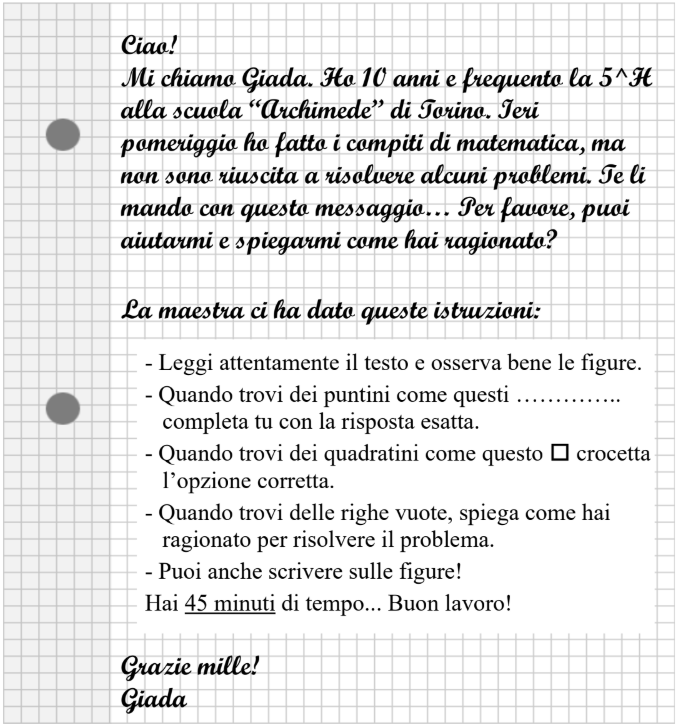 1) Questo grafico rappresenta il numero di figurine che Mario, Luca, Paola e Sara hanno in tasca.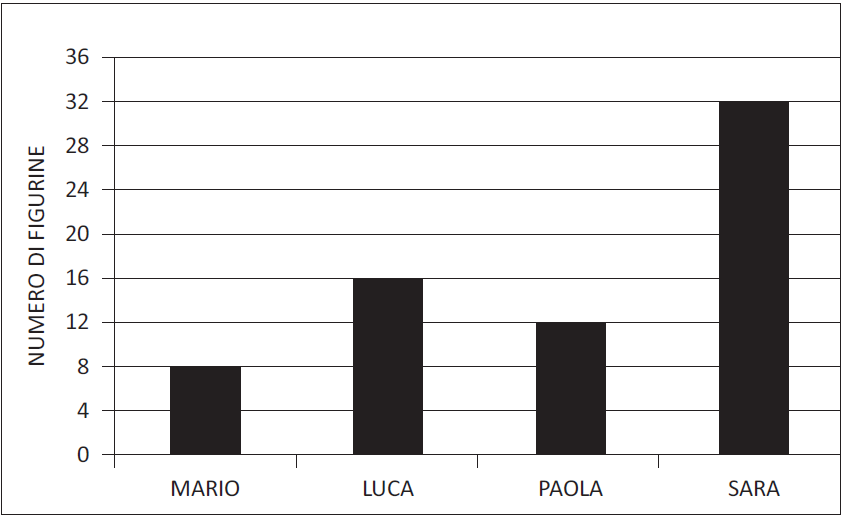 Osserva il grafico e rispondi. a. Quante figurine hanno in tutto i quattro amici?	      Risposta: ………….. figurine    Spiega perché: ____________________________________________________________________
   _________________________________________________________________________________   _________________________________________________________________________________b. Luca ha solo una figurina in più di Paola?   □ Sì		 □ No		 □ Non si può saperec. Sara ha più anni di Luca?  □ Sì		 □ No		 □ Non si può sapere2) Chiara usa il righello per misurare la lunghezza della sua penna.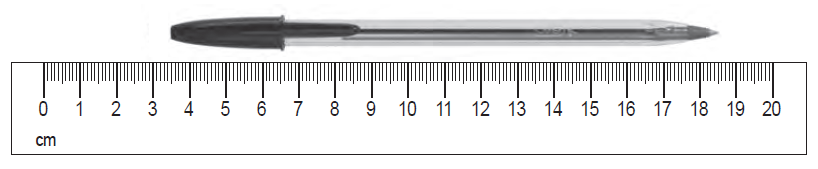 Quanto misura la penna di Chiara?Risposta: circa ……………………. cm Spiega perché: __________________________________________________________________________________________________________________________________________________________________________________________________________________________________________3) Un muratore deve comporre con delle piastrelle la decorazione di un pavimento come quella in figura.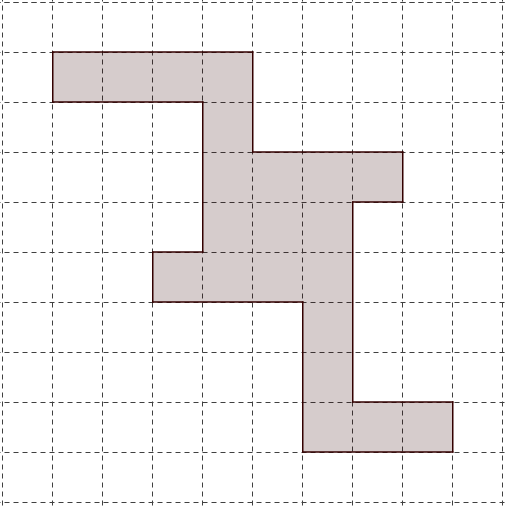 Sceglie piastrelle come questa: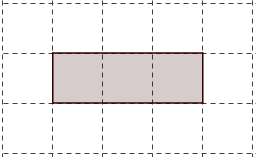 Le piastrelle non devono sovrapporsi. Quante piastrelle intere deve usare il muratore?Risposta: .................. piastrelleMostra sulla figura il tuo ragionamento.4) Gaia ha iniziato a costruire un cubo con cannucce e palline di pongo.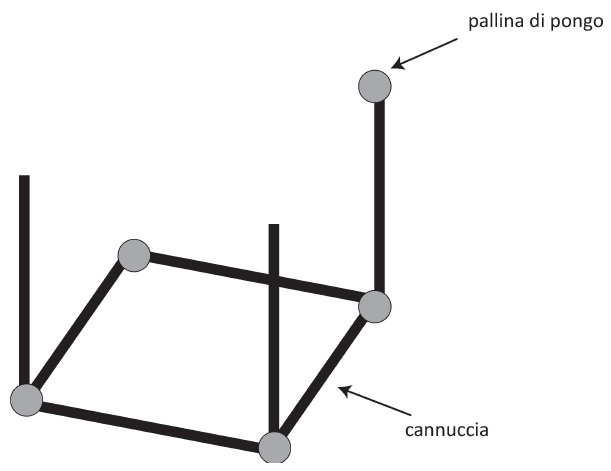 Per completare il cubo:a. Gaia deve ancora usare …….…….……. palline di pongob. Gaia deve ancora usare …….…….……. cannucceCompleta il disegno del cubo e verifica le risposte che hai dato.5) Andrea deve riempire la tabella qui sotto con questi sei numeri:8	13	27	52	79	84Andrea ha già scritto tre numeri. Scrivi tu gli altri tre al posto giusto.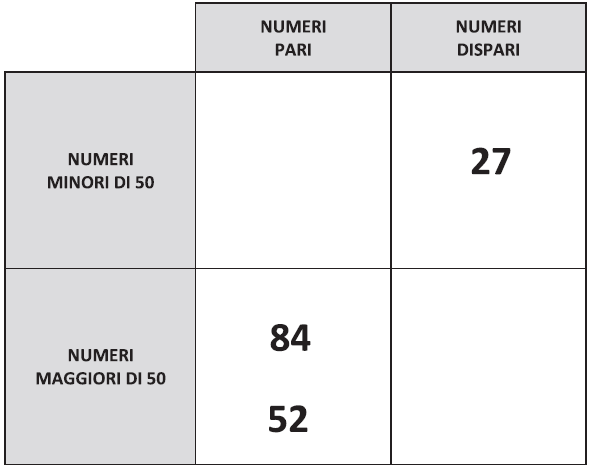 6) Osserva lo schema.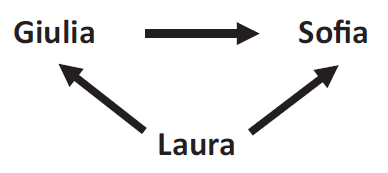 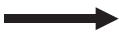 La freccia                                                                                                                                   significa:   È PIÙ  ALTA  DI…Ora scrivi il nome delle bambine nelle caselle.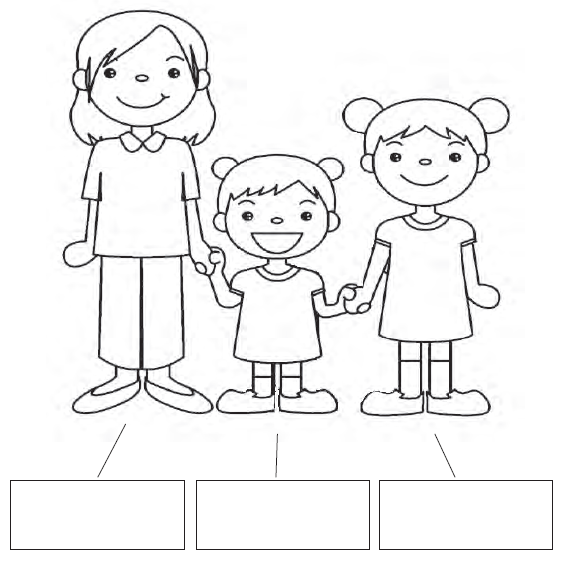 Spiega come hai fatto: _____________________________________________________________________________________________________________________________________________
________________________________________________________________________________________________________________________________________________________________Allegato 1: Scheda individuale del primo incontro “Cannucce e triangoli”Temi: perimetro, triangolo, disuguaglianza triangolare.1) Sul foglio è stato disegnato un lato di un triangolo rettangolo. Completa il disegno.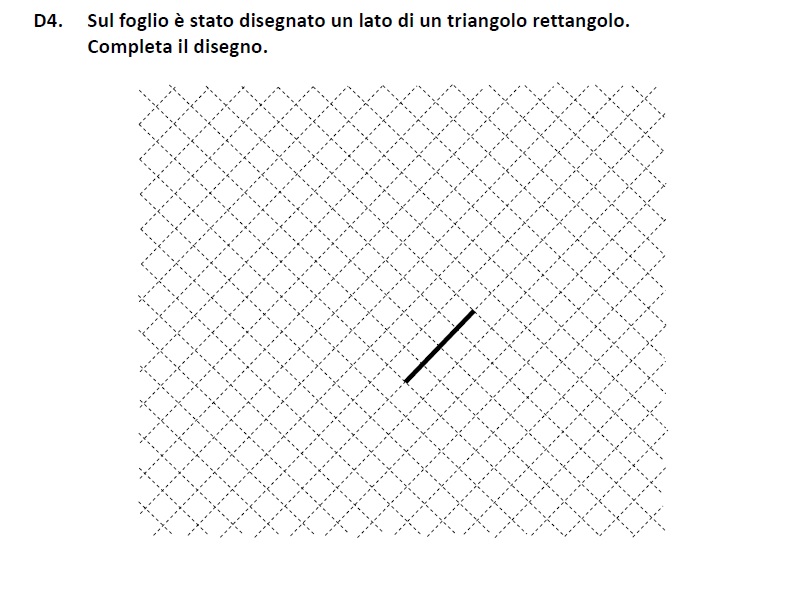 Spiega come hai fatto per disegnare il triangolo rettangolo:________________________________________________________________________________________________________________________________________________________________________________2) Adele deve andare da casa sua all’edicola.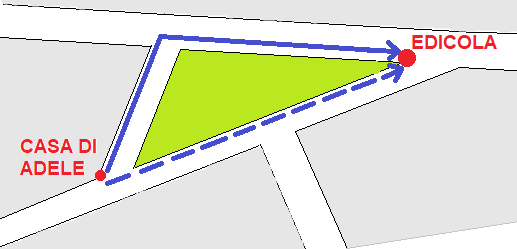 Quale dei due percorsi tracciati sulla cartina è più breve?A. □ Il percorso indicato dalla linea continua.B. □ Il percorso indicato dalla linea tratteggiata.C. □ I percorsi hanno la stessa lunghezza.Spiega il perché della tua scelta: ____________________________________________________________________________________________________________________________________________________________________________________________________________________________________________________________________________________________________________________________________________________________3) Mario ritaglia quattro triangoli uguali e costruisce la girandola che vedi nella figura. 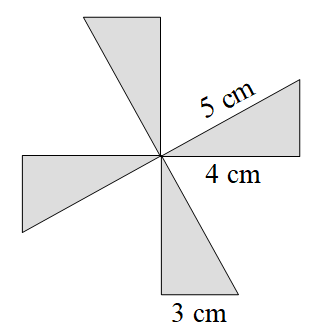 Scrivi un’espressione per trovare il perimetro della girandola:___________________________________________________________Spiega perché la tua espressione permette di risolvere il problema:_____________________________________________________________________________________________________________________________________________________________________________________________________________________________________________________________________________________________________________________Allegato 2: Scheda individuale del secondo incontro “Il bersaglio”Temi: proprietà delle operazioni aritmetiche, numeri decimali compresi tra 0 e 11) Inserisci una sola coppia di parentesi nella seguente espressione in modo che il risultato sia 10.2 + 3 x 7 – 522) Il camion che vedi in figura può trasportare al massimo 10 automobili. 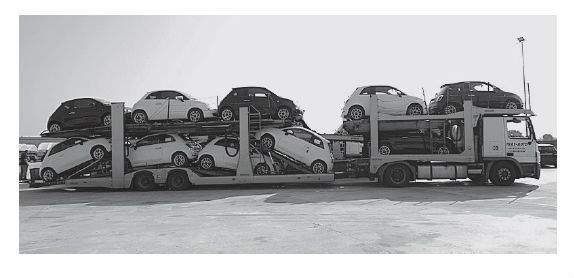 In fabbrica sono pronte 62 automobili da consegnare. Qual è il numero minimo di camion, come quello in figura, necessario per consegnarle tutte?Risposta: Sono necessari ….. camion. Spiega perché la tua risposta è corretta: _____________________________________________________________________________________________________________________________________________________________________________________________________________________________________________________________________________________________________________________________________________________3) Dal fioraio sono indicati i seguenti prezzi per girasoli e rose: 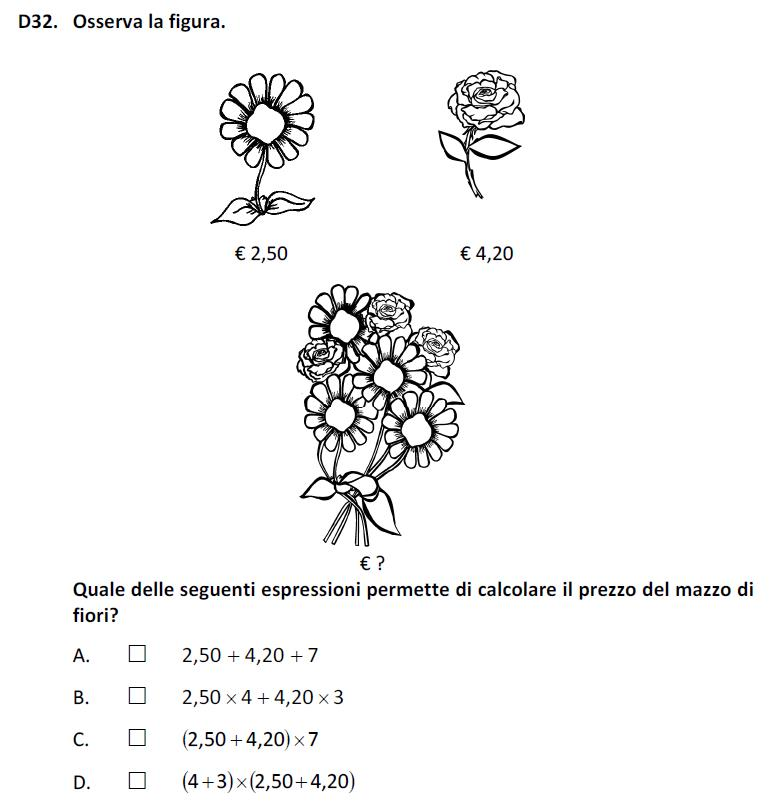 Vuoi comprare questo mazzo di fiori ma non ha il cartellino.Scrivi un’espressione per calcolare il prezzo del mazzo di fiori:______________________________________________________________Spiega perché la tua espressione permette di risolvere il problema:______________________________________________________________________________________________________________________________________________________________________________________________________________________________________________________________________________________________________________________________________________________________________________________________Allegato 3: Scheda individuale del terzo incontro “La corsa non completata”Temi: confronto fra frazioni, frazioni equivalenti, frazioni e numeri decimali1) Scrivi nei riquadri i seguenti numeri, posizionandoli correttamente sulla retta.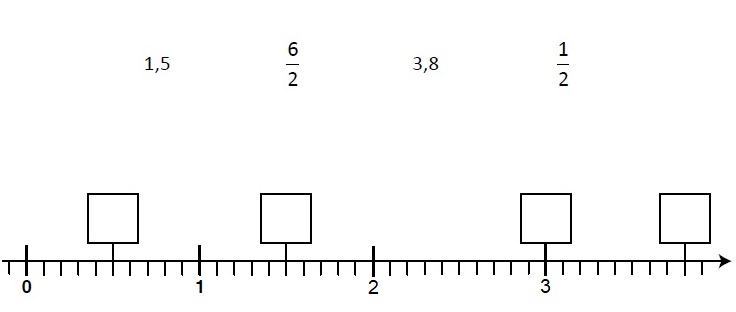 Spiega come hai ragionato:______________________________________________________________________________________________________________________________________________________________________________________________________________________________________________________________________________________________________________________________________________________________________________________________________________________________________________________________________________________________________________________2) Saverio, Giorgio e Marco ricevono dai nonni la stessa somma di denaro.Dopo una settimana a Saverio è rimastodei soldi ricevuti, a Marcoe a Giorgio.A chi sono rimasti meno soldi?Risposta: …………………………..Spiega perché: __________________________________________________________________________________________________________________________________________________________________________________________________________________________________________________________________________________________________________________________________________________________________________3) Osserva la seguente figura.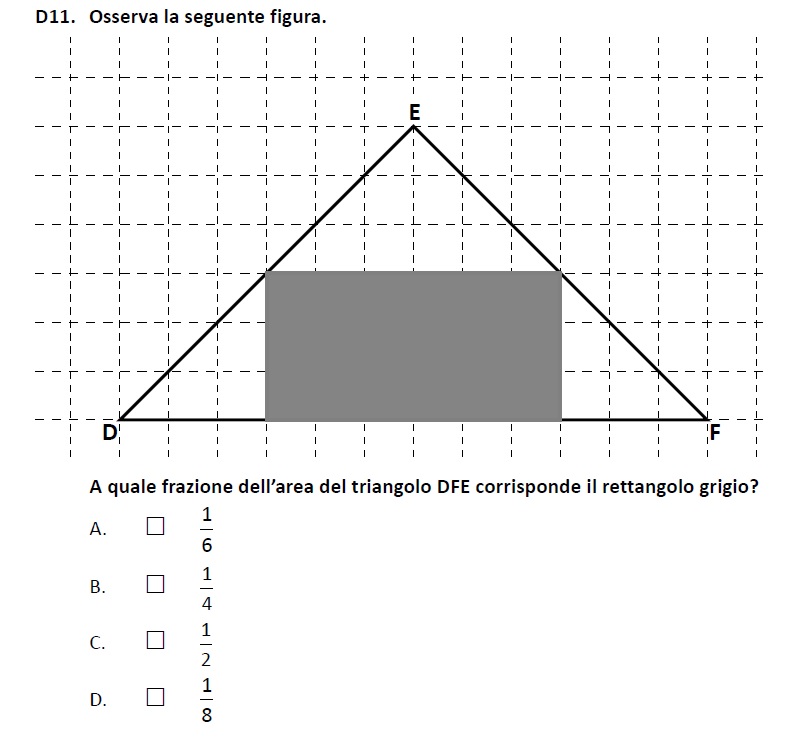 Spiega perché: ____________________________________________________________________________________________________________________________________________________________________________________________________________________________________________________________________________________________________________________________________________________________________________________________________________________________________________________Allegato 4: Scheda individuale del quarto incontro “Indovina chi geometrico”Temi: proprietà figure geometriche, classificazione e descrizione figure geometriche1) Sul foglio è stato disegnato un lato di un triangolo rettangolo. Completa il disegno.Spiega perché quello che hai disegnato è un triangolo rettangolo:___________________________________________________________________________________________________________________________________________________________________________2) Disegna, nello spazio quadrettato sotto, una figura geometrica che ha tutte queste caratteristiche:Ha quattro latiI lati hanno la stessa misuraGli angoli non sono tutti uguali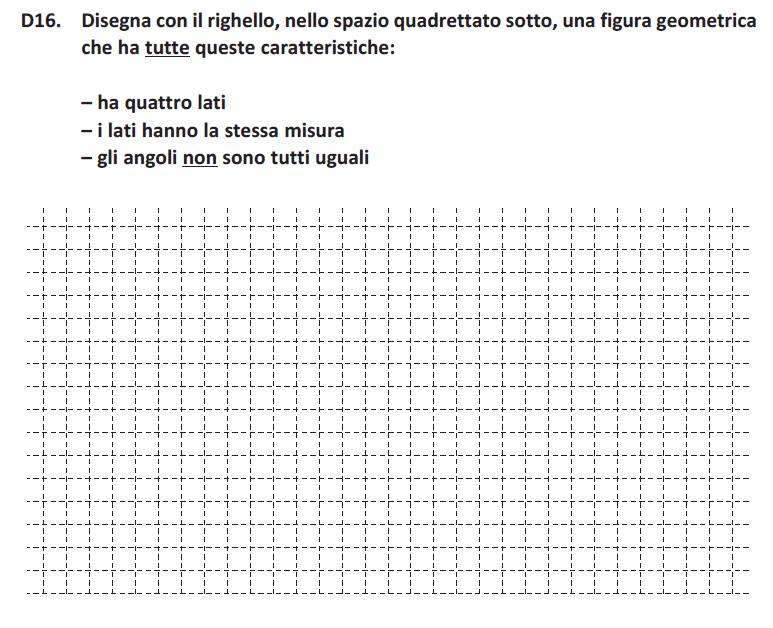 Spiega quale figura hai ottenuto: ___________________________________________________________________________________________________________________________
___________________________________________________________________________3) Mario ha suddiviso le seguenti figure in due gruppi utilizzando un criterio.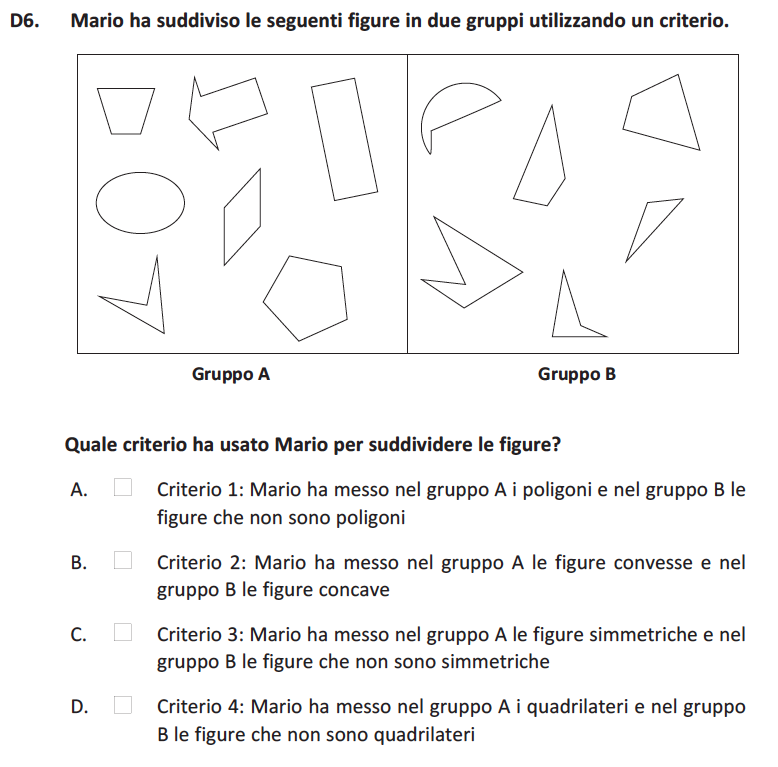 Quale criterio ha usato Mario per suddividere le figure?A. □ Mario ha messo nel gruppo A i poligoni e nel gruppo B le figure che non sono poligoni.B. □ Mario ha messo nel gruppo A le figure simmetriche e nel gruppo B le figure che non sono simmetriche.C. □ Mario ha messo nel gruppo A i quadrilateri e nel gruppo B le figure che non sono quadrilateriMotiva la tua scelta (ricorda che puoi anche disegnare sulle figure e puoi andare per esclusione): _____________________________________________________________________________________________________________________________________________________________________________________________________________________________________________________________________________________________________________________________________________________________________________Svolgi i calcoli in questo riquadro e mostra che il risultato è 10: